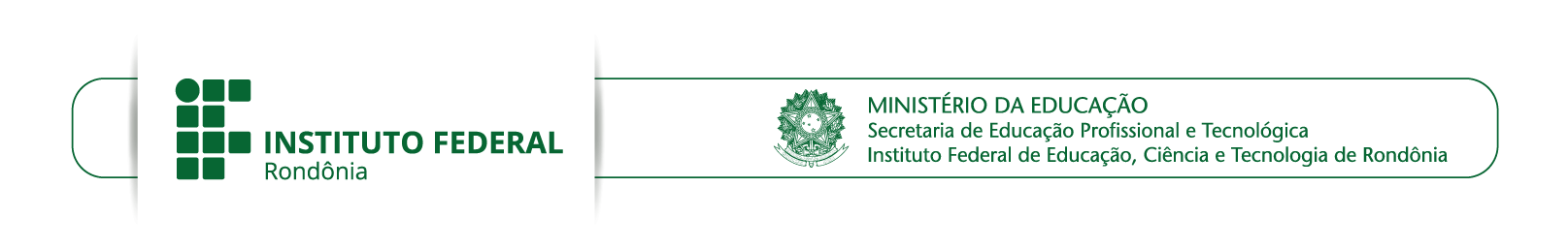 ANEXO I — FORMULÁRIO PARA ELABORAÇÃO DE PROJETOSEdital 06/2018/IFRO — Seleção de Projetos de Extensão 	O projeto deve atender especialmente à Norma Brasileira (NBR) 15.287 (ABNT, 2005) — que trata da elaboração de projetos —, às previsões do SUAP e ao estabelecido neste Edital. A formatação da página segue o padrão de 3 cm nas margens superior e esquerda e de 2 cm nas margens inferior e direita, com alinhamento justificado do texto; a numeração será colocada a 2 cm da margem superior, à direita. Notas de rodapé, números de página, conteúdos de quadros e tabelas (além de seus títulos e fontes) e citações com mais de três linhas terão tamanho 10. Usar letra Times New Roman e não ultrapassar 15 páginas, exceto os anexos e apêndices.CAPA (Obrigatória) E FOLHA DE ROSTO (Opcional) 	A capa deve conter: o timbre institucional (conforme a página 1 deste Edital) e o Campus de origem na parte superior da mancha gráfica; o título do projeto, no centro; o nome do proponente e a referência ao edital, abaixo do título; o local e data, na parte inferior. A folha de rosto, se houver, seguirá o padrão da capa, com a indicação da finalidade a 20 cm da margem superior ou a 3 cm do título e a 8 cm da margem esquerda, em letra 10, formato justificado.RESUMO 	Apresentar o resumo conforme a NBR 6.028 (ABNT, 2003), que assim prevê, no item 3, das regras gerais de apresentação: parágrafo único, sequência de frases concisas, verbo na voz ativa e na terceira pessoa do singular, ao limite de 50 a 100 palavras. O resumo deve conter o tema, os objetivos e a metodologia (com indicação de público-alvo, local de aplicação e procedimentos) conforme descritos no projeto, em síntese. 	O resumo deve ser seguido das palavras-chave, em um total de três a cinco, separadas por ponto, com inicial maiúscula. Elas devem expressar a temática e a abordagem do projeto, e se localizarem distanciadas por um espaço em branco após o resumo. O modelo é o seguinte:Palavras-chave: Palavra. Palavra. Palavra.IDENTIFICAÇÃODADOS GERAISDADOS DA EQUIPE DO PROJETOQuadro 1 — Equipe do projeto* Informações apenas sobre os coordenadores e bolsistas.CH = Carga horária semanal no projetoINTRODUÇÃO 	Destacar no projeto a indissociabilidade entre ensino, pesquisa e extensão. Neste contexto, destacar a relação com atividades de pesquisa, se houver, e qual o impacto no desenvolvimento do ensino.  	Identificar as parcerias porventura previstas ou já realizadas para o desenvolvimento das atividades.PROBLEMATIZAÇÃO 	Discutir qual o problema que se pretende resolver ou qual a questão a responder com o projeto, dentro de uma contextualização.JUSTIFICATIVAS 	Argumentar em favor do projeto, caracterizando a importância (o que ele representa para os envolvidos, a comunidade, o Campus), o alcance (quais os beneficiários e resultados previstos) e a viabilidade (infraestrutura preexistente, condições de aplicação, etc.). 2.3 OBJETIVOS 	Os objetivos devem ser elaborados com verbos no infinitivo e de forma sintética, sem se confundir com justificativas e metodologias.2.3.1 Objetivo geral 	Deve corresponder ao problema e contemplar o tema e o foco de intervenção que se pretende com o projeto.2.3.2 Objetivos específicos 	Usar até quatro objetivos específicos, como desdobramento do objetivo geral e orientação para as metas a serem alcançadas. Os objetivos devem determinar os principais vieses de abordagem do trabalho e não se limitar a ações complementares.METAS  	Listar as metas associadas aos objetivos específicos, estabelecendo os indicadores, conforme o quadro 2. Elas devem contemplar parâmetros quantitativos, como volume de pessoas que se espera atender, total de produtos a obter ou processos a realizar, dentre outros dados. Quadro 2 — MetasFUNDAMENTAÇÃO TEÓRICA  	A fundamentação ou referencial teórico é a seção em que podem ser apresentados conceitos sobre o tema delimitado para o projeto, contextualizações mais amplas, históricos de processos e acontecimentos e outros dados que subsidiem as orientações do projeto, inclusive da Metodologia. METODOLOGIA LOCAL DE REALIZAÇÃO E PERÍODO  	Descrever o local ou locais de realização do projeto e o período em que será aplicado.PÚBLICO-ALVO  	Identificar o público em termos de quantidade, perfil e origem; definir as condições de participação, quando aplicável.PROCEDIMENTOS  	Indicar e detalhar ao máximo possível as etapas de desenvolvimento do projeto, desdobradas em ações; prever as formas de avaliação dos envolvidos e do próprio projeto, além da sistemática de acompanhamento e controle.RECURSOS FINANCEIROS E MATERIAIS 	Os recursos financeiros devem ser descritos com o maior detalhamento possível na tabela 1, abaixo, a fim de orientar a aquisição dos materiais. Os itens de aquisição devem ser quantificados na medida da necessidade do projeto e valorados conforme pesquisa em três fornecedores, ao menos, ou segundo ata de adesão aceita pelo IFRO. 	É possível e recomendável que o coordenador capte recursos externos para maior incremento do projeto, cujos itens com eles adquiridos também podem ser descritos na tabela 1, bastando indicar no campo “Fonte”, em vez de rubricas financeiras, o indicativo “Externa”. No caso das fontes externas, é importante identificar qual o parceiro colaborador e descrever a forma como houve ou haverá a colaboração.Tabela 1 — Despesas do projetoLegenda: Fonte = Número da Rubrica (339020, para custeio; 449020, para capital) ou Fonte Externa (Extraorçamentária) 	Podem-se prever no projeto também os materiais disponíveis previamente e que não envolverão custos de aquisição ou manutenção, como forma de melhor organizar os processos e instruir os colaboradores. O quadro 3 abaixo é opcional.Quadro 3 — Materiais disponíveis previamente, sem custeio 	Caso os materiais disponibilizados sejam de terceiro, demonstrar como serão utilizados, inclusive se serão incorporados ao acervo ou quadro de recursos do IFRO. CRONOGRAMA DE DESEMBOLSO 	O Cronograma de Desembolso consiste na previsão temporal de aplicação dos recursos disponíveis para o projeto, dentro do período de execução. O modelo consta no quadro 4.Quadro 4 — Cronograma de desembolsoCRONOGRAMA DAS AÇÕES DO PROJETO 	O cronograma deve prever todas as ações indicadas na seção da Metodologia e aquelas próprias da apresentação do projeto, conforme o quadro 5.Quadro 5 — Cronograma das açõesRESULTADOS ESPERADOS 	Descrever quais os resultados ou impactos esperados no meio social onde o projeto foi aplicado, tendo em vista os objetivos e as metas planejadas; demonstrar o que se espera fazer de disseminação dos resultados, seja por meio de publicação, de apresentação no IFRO, em entidades externas e/ou em eventos, dentre outras possibilidades.REFERÊNCIAS 	Elencar as referências conforme a NBR 6.023 (ABNT, 2002), com alinhamento à esquerda, espaço simples entre linhas e duplo entre referências, por ordem alfabética e, no caso de um mesmo autor, por ano de publicação. Exemplos:ASSOCIAÇÃO BRASILEIRA DE NORMAS TÉCNICAS. NBR 6.023: informação e documentação, referências, elaboração. Rio de Janeiro: ABNT, 2002. ______. NBR 6.024: informação e documentação, numeração progressiva das seções de documento escrito, apresentação. Rio de Janeiro: ABNT, 2002.BRASIL. Ministério da Educação. Guia Pronatec de Cursos FIC. 3. ed., disponível em: <http://pronatec.mec.gov.br/fic/>. Acesso em: 9 mar. 2017.APÊNDICE(S), SE HOUVER 	Juntar ao projeto os instrumentos utilizados para a elaboração do texto e que não puderam se dispostos sequencialmente. ANEXO(S) 	Juntar ao projeto os documentos ou materiais externos, para acréscimo ou comprovação de informações. Obrigatoriamente, o projeto deve ter como anexos os Planos de Trabalho do Coordenador, dos estudantes bolsistas e dos colaboradores.Local e dataNOME E ASSINATURA DO COORDENADOR DO PROJETOANUÊNCIASANEXO II — PLANO DE TRABALHO INDIVIDUALEdital 06/2018/IFRO — Seleção de Projetos de Extensão IDENTIFICAÇÃOATIVIDADES A SEREM DESENVOLVIDASHORÁRIO DAS ATIVIDADES NO PROJETOLocal e data 	Assumo o compromisso de desenvolver as atividades previstas no Plano Individual de Trabalho dentro do prazo especificado, atender às orientações do coordenador para o atingimento dos objetivos propostos e cumprir as demais obrigações relativas à minha competência, contidas no respectivo edital.(Manter abaixo somente os campos correspondentes ao autor do plano: coordenador, colaborador ou estudante.)ANEXO III — DECLARAÇÃO DE DOAÇÃO DE BENS PERMANENTESEdital 06/2018/IFRO — Seleção de Projetos de Extensão (Se não houver a previsão, retirar o anexo e renumerar o restante, inclusive no texto.)ANEXO IV — FORMULÁRIO DE RECURSOEdital 06/2018/IFRO — Seleção de Projetos de Extensão IDENTIFICAÇÃO ITEM OU ITENS DO EDITAL A QUE SE REFERE O RECURSOLocal e dataNOME E ASSINATURA DO IMPETRANTEANEXO Va — RELATÓRIO FINAL (ARTIGO CIENTÍFICO)Edital 06/2018/IFRO — Seleção de Projetos de Extensão  	O relatório final poderá ser desenvolvido na forma de um artigo científico, contendo entre 10 a 15 páginas. Utilizar letra Times New Roman, tamanho 12, com espaçamento 1,5 entre linhas. A formatação da página atende ao padrão de 3 cm nas margens superior e esquerda e de 2 cm nas margens inferior e direita, com alinhamento justificado do texto; a numeração será colocada a 2 cm da margem superior, à direita. Notas de rodapé, números de página, conteúdos de quadros e tabelas (além de seus títulos e fontes de consulta) e citações com mais de três linhas terão tamanho 10 e espaçamento 1,0 entre linhas.  	De acordo com a NBR 6.024 (ABNT, 2003), item 3.7,destacam-se gradativamente os títulos das seções, utilizando os recursos de negrito, itálico ou grifo e redondo [forma regular], caixa alta ou versal e outro. O título das seções (primárias, secundárias etc.) deve ser colocado após sua numeração, dele separado por um espaço. O texto deve iniciar-se em outra linha.   	Neste sentido, a numeração deve atender ao seguinte padrão, quanto aos recursos de grafia a serem utilizados:1 PRIMEIRA SEÇÃOSEGUNDA SEÇÃOTerceira seçãoQuarta seção 	Em geral, para o desenvolvimento do texto, utilizar as orientações da Associação Brasileira de Normas Técnicas (ABNT): 6.022/2003 (elaboração de artigos para periódicos), 14.724/2011 (elementos gerais de apresentação de trabalhos acadêmicos), 6.023/2002 (para referências), 6.028/2003 (para resumos), 10.520/2002 (para citações), além das Normas de Apresentação Tabular do Instituto Brasileiro de Geografia e Estatística (IBGE) (BRASIL, 1993).TÍTULO DO PROJETOAutor ou autores do artigo (no máximo 3)RESUMO	Apresentar o resumo conforme a NBR 6.028 (ABNT, 2003), que assim prevê, no item 3, das regras gerais de apresentação: parágrafo único, sequência de frases concisas, verbo na voz ativa e na terceira pessoa do singular, ao limite de 50 a 100 palavras. O resumo deve conter o tema, os objetivos e a metodologia (com indicação de público-alvo, local de aplicação e procedimentos) conforme descritos no projeto, em síntese.	O resumo deve ser seguido das palavras-chave, em um total de três a cinco, separadas por ponto, com inicial maiúscula. Elas devem expressar a temática e a abordagem do projeto, e se localizarem distanciadas por um espaço em branco após o resumo. O modelo é o seguinte:Palavras-chave: Palavra. Palavra. Palavra.INTRODUÇÃO 	Apresentar o tema da atividade desenvolvida, com sua delimitação, além da problematização, justificativas e objetivos.FUNDAMENTAÇÃO TEÓRICA 	Discutir algumas teorias em que se fundam o tema e que poderão dar embasamento ao delineamento metodológico. Dimensionar a abordagem para que não se sobreponha à descrição das ações desenvolvidas pelo projeto, sem, contudo, omitir dados e conceitos fundamentais para o fortalecimento das discussões. São suficientes cerca de 3 a 5 páginas.METODOLOGIA EMPREGADA 	Descrever o local de aplicação, o público-alvo e o detalhamento dos procedimentos utilizados, dentre outras informações que orientaram o desenvolvimento do projeto.RESULTADOS (Pode-se substituir este título por outros que traduzam os resultados, desdobrados em dois ou mais.) 	Descrever e discutir os resultados alcançados, com apoio de algum referencial teórico, se necessário. Apresentar todas ou as principais ações executadas, destacando os impactos do projeto (as mudanças nos processos de formação, o alcance de metas, as transformações no meio interno e/ou externo).CONSIDERAÇÕES FINAIS 	Informar quais e como os objetivos foram alcançados. Discutir os aspectos centrais das atividades, cruzar informações e, opcionalmente, demonstrar o envolvimento de pessoal, as dificuldades e as oportunidades de implementação, dentre outras condições do processo. Apresentar qual a relação que se estabeleceu entre ensino, pesquisa e extensão e qual o benefício em favor da aprendizagem, dentre outras informações. Podem-se ainda fazer recomendações ou sugestões em relação à intervenção feita, para melhoria da própria atividade ou dos resultados alcançados em ações semelhantes ou relacionadas.TITLE(Apresentar o título em inglês, centralizado.)ABSTRACT 	Apresentar o resumo do artigo também traduzido para o inglês.Keywords: Word. Word. Word.REFERÊNCIAS(Título de seção centralizado) 	Elencar as referências conforme a NBR 6.023 (ABNT, 2002), com alinhamento à esquerda, espaço simples entre linhas e duplo entre referências, por ordem alfabética e, no caso de um mesmo autor, por ano de publicação. Exemplos:ASSOCIAÇÃO BRASILEIRA DE NORMAS TÉCNICAS. NBR 6.023: informação e documentação, referências, elaboração. Rio de Janeiro: ABNT, 2002. ATLAS DO DESENVOLVIMENTO HUMANO DO BRASIL. Taxas de frequência ao ensino superior: ano de 2013. Disponível em: <http://www.atlasbrasil.org.br/2013/pt/consulta/>. Acesso em: 27 jan. 2015. BRASIL.  Ministério do Meio Ambiente. Plano Amazônia Sustentável: diretrizes para o desenvolvimento sustentável da Amazônia Brasileira. Brasília: MMA, 2008.APÊNDICE(S), SE HOUVER	Os apêndices são os materiais ou partes desenvolvidas para a descrição dos resultados do projeto e que não puderam ser comportados regularmente ao longo das discussões, na parte textual, a exemplo de formulários de levantamento. ANEXO(S), SE HOUVER	Os anexos são materiais informativos externos, não desenvolvidos pelo pesquisador, e que contribuem para a descrição dos resultados, a exemplo de mapas, fotografias e outros materiais, quando não comportados ao longo do texto.ANEXO Vb — RELATÓRIO FINAL (RELATÓRIO TÉCNICO)Edital 06/2018/IFRO — Seleção de Projetos de Extensão  	O Relatório Final poderá ser desenvolvido também na forma de relatório técnico, seguindo as mesmas normas de formatação dispostas no anexo VIIa, quanto a numeração, letra, espaçamento e demais aspectos de apresentação. Em geral, seguir a NBR 10.719 (ABNT, 2011), que prevê capa, folha de rosto, resumo, sumário e os outros elementos a seguir. 	Utilizar letra Times New Roman, tamanho 12, com espaçamento 1,5 entre linhas. A formatação da página atende ao padrão de 3 cm nas margens superior e esquerda e de 2 cm nas margens inferior e direita, com alinhamento justificado do texto; a numeração será colocada a 2 cm da margem superior, à direita. Notas de rodapé, números de página, conteúdos de quadros e tabelas (além de seus títulos e fontes de consulta) e citações com mais de três linhas terão tamanho 10 e espaçamento 1,0 entre linhas. 	De acordo com a NBR 6.024 (ABNT, 2003), item 3.7,destacam-se gradativamente os títulos das seções, utilizando os recursos de negrito, itálico ou grifo e redondo [forma regular], caixa alta ou versal e outro. O título das seções (primárias, secundárias etc.) deve ser colocado após sua numeração, dele separado por um espaço. O texto deve iniciar-se em outra linha.   	Neste sentido, a numeração deve atender ao seguinte padrão, quanto aos recursos de grafia a serem utilizados:1 PRIMEIRA SEÇÃOSEGUNDA SEÇÃOTerceira seçãoQuarta seção 	Em geral, para o desenvolvimento do texto, utilizar as orientações da Associação Brasileira de Normas Técnicas (ABNT): 10.719/2011 (elaboração de relatórios técnicos), 14.724/2011 (elementos gerais de apresentação de trabalhos acadêmicos), 6.023/2002 (para referências), 6.028/2003 (para resumos), 10.520/2002 (para citações), além das Normas de Apresentação Tabular do Instituto Brasileiro de Geografia e Estatística (IBGE) (BRASIL, 1993).CAPA (Obrigatória) E FOLHA DE ROSTO (Opcional) 	A capa deve conter: o timbre institucional (conforme a página 1 deste Edital) e o Campus de origem na parte superior da mancha gráfica; o título do projeto, no centro; o nome do proponente e a referência ao edital, abaixo do título; o local e data, na parte inferior. A folha de rosto, se houver, seguirá o padrão da capa, com a indicação da finalidade a 20 cm da margem superior ou a 3 cm do título e a 8 cm da margem esquerda, em letra 10, formato justificado.RESUMO 	Apresentar o resumo conforme a NBR 6.028 (ABNT, 2003), que assim prevê, no item 3, das regras gerais de apresentação: parágrafo único, sequência de frases concisas, verbo na voz ativa e na terceira pessoa do singular, ao limite de 150 a 500 palavras. O resumo deve conter o tema, os objetivos e a metodologia (com indicação de público-alvo, local de aplicação e procedimentos) conforme descritos no projeto, em síntese. 	O resumo deve ser seguido das palavras-chave, em um total de três a cinco, separadas por ponto, com inicial maiúscula. Elas devem expressar a temática e a abordagem do projeto, e se localizarem distanciadas por um espaço em branco após o resumo. O modelo é o seguinte:Palavras-chave: Palavra. Palavra. Palavra.INTRODUÇÃO	Apresentar o tema da atividade desenvolvida, com sua delimitação, além da problematização, justificativas e objetivos.FUNDAMENTAÇÃO TEÓRICA 	Discutir algumas teorias em que se fundam o tema e que deram base ao delineamento metodológico. Dimensionar a abordagem para que não se sobreponha à descrição das ações desenvolvidas pelo projeto, sem, contudo, omitir dados e conceitos fundamentais para o fortalecimento das discussões. São suficientes cerca de 3 a 5 páginas.METODOLOGIA EMPREGADA	Descrever o local de aplicação, o público-alvo e o detalhamento dos procedimentos utilizados, dentre outras informações que orientaram o desenvolvimento do projeto.RESULTADOS (Pode-se substituir este título por outros que traduzam os resultados, desdobrados em dois ou mais.) 	Descrever e discutir os resultados alcançados, com apoio de algum referencial teórico, se necessário. Apresentar todas ou as principais ações executadas, destacando os impactos do projeto (as mudanças nos processos de formação, o alcance de metas, as transformações no meio interno e/ou externo).CONSIDERAÇÕES FINAIS	Informar quais e como os objetivos foram alcançados. Discutir os aspectos centrais das atividades, cruzar informações e, opcionalmente, demonstrar o envolvimento de pessoal, as dificuldades e as oportunidades de implementação, dentre outras condições do processo. Apresentar qual a relação que se estabeleceu entre ensino, pesquisa e extensão e qual o benefício em favor da aprendizagem, dentre outras informações. Podem-se ainda fazer recomendações ou sugestões em relação à intervenção feita, para melhoria da própria atividade ou dos resultados alcançados em ações semelhantes ou relacionadas.REFERÊNCIAS 	Elencar as referências conforme a NBR 6.023 (ABNT, 2002), com alinhamento à esquerda, espaço simples entre linhas e duplo entre referências, por ordem alfabética e, no caso de um mesmo autor, por ano de publicação. Exemplos:ASSOCIAÇÃO BRASILEIRA DE NORMAS TÉCNICAS. NBR 6.023: informação e documentação, referências, elaboração. Rio de Janeiro: ABNT, 2002. ATLAS DO DESENVOLVIMENTO HUMANO DO BRASIL. Taxas de frequência ao ensino superior: ano de 2013. Disponível em: <http://www.atlasbrasil.org.br/2013/pt/consulta/>. Acesso em: 27 jan. 2015. BRASIL.  Ministério do Meio Ambiente. Plano Amazônia Sustentável: diretrizes para o desenvolvimento sustentável da Amazônia Brasileira. Brasília: MMA, 2008.APÊNDICE(S), SE HOUVER	Os apêndices são os materiais ou partes desenvolvidas para a descrição dos resultados do projeto e que não puderam ser comportados regularmente ao longo das discussões, na parte textual, a exemplo de formulários de levantamento. ANEXO(S), SE HOUVER	Os anexos são materiais informativos externos, não desenvolvidos pelo pesquisador, e que contribuem para a descrição dos resultados, a exemplo de mapas, fotografias e outros materiais, quando não comportados ao longo do texto.ANEXO VI — PRESTAÇÃO DE CONTASEdital 06/2018/IFRO — Seleção de Projetos de Extensão  Observação: Quando não houver número, como o da nota fiscal, indicar a natureza do documento: recibo. 	Declaro que a aplicação dos recursos foi feita de acordo com o projeto e o plano de trabalho aprovados no respectivo edital, que as despesas relacionadas acima foram pagas, que os materiais e/ou equipamentos foram recebidos e os serviços, prestados, ciente de todas as responsabilidades e previsões legais relativas à prestação de contas.Local e dataANEXO VII — FICHA DE CONTROLE DE RESULTADOSEdital 06/2018/IFRO — Seleção de Projetos de Extensão IDENTIFICAÇÃOPRODUTOS GERADOS (Identificar e juntar comprovantes, se houver.)Livro: 	Capítulo de livro: 	Artigo para revista: 	Módulo, cartilha ou outro produto similar: 	Outro: 	DIVULGAÇÃO DOS RESULTADOS (Identificar e juntar comprovantes, se houver.)PARCERIA(S) FIRMADA(S), SE HOUVERÓrgão, entidade ou empresa parceira: 	Colaboração realizada pelo parceiro: 	CONSIDERAÇÕES GERAIS Dificuldades encontradas na elaboração e aplicação do projeto.Oportunidades que puderam ser aproveitadas.Sugestões para os próximos editais com este mesmo fim.Local e dataNOME E ASSINATURA DO COORDENADOR DO PROJETOTítulo:Título:Título:Título:Modalidade(s) da prática:Modalidade(s) da prática:Modalidade(s) da prática:Modalidade(s) da prática:Foco tecnológico: Foco tecnológico: Foco tecnológico: Área do conhecimento: Área temática:Área temática:Área temática:Tema:Carga horária do projeto:Carga horária do projeto:Período de execução:Período de execução:Público-alvo: Quantidade (      )  Caracterização: [Identificação das pessoas que serão atendidas/beneficiadas]Público-alvo: Quantidade (      )  Caracterização: [Identificação das pessoas que serão atendidas/beneficiadas]Público-alvo: Quantidade (      )  Caracterização: [Identificação das pessoas que serão atendidas/beneficiadas]Público-alvo: Quantidade (      )  Caracterização: [Identificação das pessoas que serão atendidas/beneficiadas]Haverá certificação pelo Campus?(   ) Sim — Quantidade: ____________(   ) Não (   ) Sim — Quantidade: ____________(   ) Não (   ) Sim — Quantidade: ____________(   ) Não Função no ProjetoNomeCategoria (Função no Quadro de Servidores do IFRO) e Maior TitulaçãoCH no ProjetoSIAPE* e CPFBanco, Agência e Conta (Coord. e Bolsista)Endereço e TelefoneCoordenadorCoordenadorE-mail: E-mail: E-mail: E-mail: E-mail: E-mail: Coord. Subst. (se houver)Coord. Subst. (se houver)E-mail:E-mail:E-mail:E-mail:E-mail:E-mail:BolsistaBolsistaE-mail:E-mail:E-mail:E-mail:E-mail:E-mail:BolsistaBolsistaE-mail:E-mail:E-mail:E-mail:E-mail:E-mail:Colaboradores Não BolsistasColaboradores Não BolsistasColaboradores Não BolsistasColaboradores Não BolsistasColaboradores Não BolsistasColaboradores Não BolsistasItemDescrição ou Definição da MetaUnidade de MedidaQuant.Data de AlcanceIndicador Qualitativo (Benefício)ItemFonteDescrição DetalhadaUnid.Quant.Valor Unitário (R$)Capital (R$)Custeio (R$)Total Orçado (R$)Total de investimentos com taxa de bancadaTotal de investimentos com taxa de bancadaTotal de investimentos com taxa de bancadaTotal de investimentos com taxa de bancadaTotal de investimentos com taxa de bancadaTotal de investimentos com taxa de bancadaTotal de recursos de fontes externasTotal de recursos de fontes externasTotal de recursos de fontes externasTotal de recursos de fontes externasTotal de recursos de fontes externasTotal de recursos de fontes externasTOTAL GERAL DE DESPESASTOTAL GERAL DE DESPESASTOTAL GERAL DE DESPESASTOTAL GERAL DE DESPESASTOTAL GERAL DE DESPESASTOTAL GERAL DE DESPESASItemDescriçãoQuantidadeOrigem do MaterialMemória de Cálculo (Fonte ou Rubrica dos Recursos e Descrição dos itens)AnoMêsValor (R$)TOTALItemDescrição das ações e atividadesResponsávelPeríodoCARIMBO E ASSINATURA DA CHEFIA IMEDIATA DO SERVIDORDe acordo: (   ) Sim   (   ) NãoEm: __/__/_____CARIMBO E ASSINATURA DO CHEFE DO DEPARTAMENTO DE EXTENSÃODe acordo: (   ) Sim   (   ) NãoEm: __/__/_____CARIMBO E ASSINATURA DO DIRETOR-GERAL DO CAMPUSDe acordo: (   ) Sim   (   ) NãoEm: __/__/_____Título do projeto:Título do projeto:Nome:Nome:Campus:Campus:Função no projeto: (Coordenador, Colaborador interno, Colaborador externo, Estudante bolsista ou voluntário)Função no projeto: (Coordenador, Colaborador interno, Colaborador externo, Estudante bolsista ou voluntário)Carga horária do projeto:Período de execução:Modalidade(s) da prática:Modalidade(s) da prática:Objetivo geral do projeto:Objetivo geral do projeto:ItemAtividadePeríodo (Data)Carga Horária Carga horária totalCarga horária totalCarga horária totalDiaPeríodo MatutinoPeríodo MatutinoPeríodo VespertinoPeríodo VespertinoCarga Horária SemanalDiaInícioFimInícioFimCarga Horária SemanalSegunda-feiraTerça-feiraQuarta-feiraQuinta-feiraSexta-feiraSábado Domingo Total da carga horária semanalTotal da carga horária semanalTotal da carga horária semanalTotal da carga horária semanalTotal da carga horária semanalNOME E ASSINATURA DO AUTOR DO PLANOCHEFIA IMEDIATA DO SERVIDOR(Carimbo e Assinatura)De acordo: (   ) Sim   (   ) NãoEm: __/__/_____NOME E ASSINATURA DO AUTOR DO PLANONOME E ASSINATURA DO RESPONSÁVEL(No caso de participantes com menos de 18 anos)Em: __/__/_____Título do projeto:Título do projeto:Título do projeto:Título do projeto:Título do projeto:Coordenador(a) do projeto:Coordenador(a) do projeto:Coordenador(a) do projeto:Coordenador(a) do projeto:Coordenador(a) do projeto:ItemDescrição dos materiais permanentes (despesas de capital)Descrição dos materiais permanentes (despesas de capital)Quant.Valor Total(R$)TOTALTOTALTOTALTOTAL	Eu, [nome], Coordenador(a) do Projeto [título do projeto], CPF ___.___.___-____, denominado(a) DOADOR(A), neste ato declaro, para os fins de prestação de contas, que os materiais permanentes acima descritos, adquiridos com os recursos da Taxa de Bancada prevista pelo Edital nº __/2018/IFRO, estão sendo doados ao Instituto Federal de Educação, Ciência e Tecnologia de Rondônia, Campus ________, CNPJ____________________, denominado DONATÁRIO, neste ato representado pelo Diretor-Geral da Unidade,  ___________________, CPF: ___.___.___.-___. A doação ora efetivada tem caráter irrevogável, comprometendo-se o DONATÁRIO a utilizar todos os bens doados exclusivamente em atividades do IFRO. Pelo presente termo de doação, o DONATÁRIO terá a sua disposição, logo após assinatura deste instrumento, todos os itens descritos anteriormente, e os aceita nas condições em que se encontram.	Eu, [nome], Coordenador(a) do Projeto [título do projeto], CPF ___.___.___-____, denominado(a) DOADOR(A), neste ato declaro, para os fins de prestação de contas, que os materiais permanentes acima descritos, adquiridos com os recursos da Taxa de Bancada prevista pelo Edital nº __/2018/IFRO, estão sendo doados ao Instituto Federal de Educação, Ciência e Tecnologia de Rondônia, Campus ________, CNPJ____________________, denominado DONATÁRIO, neste ato representado pelo Diretor-Geral da Unidade,  ___________________, CPF: ___.___.___.-___. A doação ora efetivada tem caráter irrevogável, comprometendo-se o DONATÁRIO a utilizar todos os bens doados exclusivamente em atividades do IFRO. Pelo presente termo de doação, o DONATÁRIO terá a sua disposição, logo após assinatura deste instrumento, todos os itens descritos anteriormente, e os aceita nas condições em que se encontram.	Eu, [nome], Coordenador(a) do Projeto [título do projeto], CPF ___.___.___-____, denominado(a) DOADOR(A), neste ato declaro, para os fins de prestação de contas, que os materiais permanentes acima descritos, adquiridos com os recursos da Taxa de Bancada prevista pelo Edital nº __/2018/IFRO, estão sendo doados ao Instituto Federal de Educação, Ciência e Tecnologia de Rondônia, Campus ________, CNPJ____________________, denominado DONATÁRIO, neste ato representado pelo Diretor-Geral da Unidade,  ___________________, CPF: ___.___.___.-___. A doação ora efetivada tem caráter irrevogável, comprometendo-se o DONATÁRIO a utilizar todos os bens doados exclusivamente em atividades do IFRO. Pelo presente termo de doação, o DONATÁRIO terá a sua disposição, logo após assinatura deste instrumento, todos os itens descritos anteriormente, e os aceita nas condições em que se encontram.	Eu, [nome], Coordenador(a) do Projeto [título do projeto], CPF ___.___.___-____, denominado(a) DOADOR(A), neste ato declaro, para os fins de prestação de contas, que os materiais permanentes acima descritos, adquiridos com os recursos da Taxa de Bancada prevista pelo Edital nº __/2018/IFRO, estão sendo doados ao Instituto Federal de Educação, Ciência e Tecnologia de Rondônia, Campus ________, CNPJ____________________, denominado DONATÁRIO, neste ato representado pelo Diretor-Geral da Unidade,  ___________________, CPF: ___.___.___.-___. A doação ora efetivada tem caráter irrevogável, comprometendo-se o DONATÁRIO a utilizar todos os bens doados exclusivamente em atividades do IFRO. Pelo presente termo de doação, o DONATÁRIO terá a sua disposição, logo após assinatura deste instrumento, todos os itens descritos anteriormente, e os aceita nas condições em que se encontram.	Eu, [nome], Coordenador(a) do Projeto [título do projeto], CPF ___.___.___-____, denominado(a) DOADOR(A), neste ato declaro, para os fins de prestação de contas, que os materiais permanentes acima descritos, adquiridos com os recursos da Taxa de Bancada prevista pelo Edital nº __/2018/IFRO, estão sendo doados ao Instituto Federal de Educação, Ciência e Tecnologia de Rondônia, Campus ________, CNPJ____________________, denominado DONATÁRIO, neste ato representado pelo Diretor-Geral da Unidade,  ___________________, CPF: ___.___.___.-___. A doação ora efetivada tem caráter irrevogável, comprometendo-se o DONATÁRIO a utilizar todos os bens doados exclusivamente em atividades do IFRO. Pelo presente termo de doação, o DONATÁRIO terá a sua disposição, logo após assinatura deste instrumento, todos os itens descritos anteriormente, e os aceita nas condições em que se encontram.Local e DataLocal e DataLocal e DataLocal e DataLocal e DataCoordenador(a) do ProjetoNome Completo e AssinaturaCoordenador(a) do ProjetoNome Completo e AssinaturaDiretor-Geral do CâmpusCarimbo e AssinaturaDiretor-Geral do CâmpusCarimbo e AssinaturaDiretor-Geral do CâmpusCarimbo e AssinaturaTipo de recurso:(   ) Resultados de Inscrições (   ) Resultados de Pré-Avaliação de Projetos (   ) Resultados de Avaliação de projetosTítulo do projeto:Título do projeto:Campus:Campus:ItemDescrição do itemJustificativa fundamentadaRECEITAS PARA O PROJETORECEITAS PARA O PROJETORECEITAS PARA O PROJETORECEITAS PARA O PROJETORECEITAS PARA O PROJETOTítulo do Projeto:Título do Projeto:Título do Projeto:Título do Projeto:Título do Projeto:Coordenador(a) do Projeto:Coordenador(a) do Projeto:Coordenador(a) do Projeto:Coordenador(a) do Projeto:Coordenador(a) do Projeto:Campus:Campus:Campus:Campus:Campus:ReceitasValor (R$)Valor (R$)Valor (R$)ReceitasCusteioCapitalTotal1Recursos do IFRO2Recursos Externos captados pelo coordenador ou Câmpus3Recursos próprios do coordenador4Outros recursosTotal de ReceitasTotal de ReceitasDESPESAS DO PROJETODESPESAS DO PROJETODESPESAS DO PROJETODESPESAS DO PROJETODESPESAS DO PROJETODESPESAS DO PROJETODESPESAS DO PROJETODESPESAS DO PROJETOItemFavorecidoNº da Nota FiscalDataQuant.Valor (R$)Valor (R$)Valor (R$)ItemFavorecidoNº da Nota FiscalDataQuant.CusteioCapitalTotalSoma das DespesasSoma das DespesasSoma das DespesasSoma das DespesasSoma das DespesasValor devolvido (se houver)Valor devolvido (se houver)Valor devolvido (se houver)Valor devolvido (se houver)Valor devolvido (se houver)SALDO (Receitas - Despesas - Devolução) = R$ 0,00)SALDO (Receitas - Despesas - Devolução) = R$ 0,00)SALDO (Receitas - Despesas - Devolução) = R$ 0,00)SALDO (Receitas - Despesas - Devolução) = R$ 0,00)SALDO (Receitas - Despesas - Devolução) = R$ 0,00)Coordenador(a) do ProjetoNome Completo e AssinaturaPró-Reitora de ExtensãoCarimbo e AssinaturaTítulo do projeto:Nome do coordenador:Campus:ItemForma de ApresentaçãoEvento ou estratégiaPainelPôsterComunicação oralOficinaMinicursoPalestraOutra